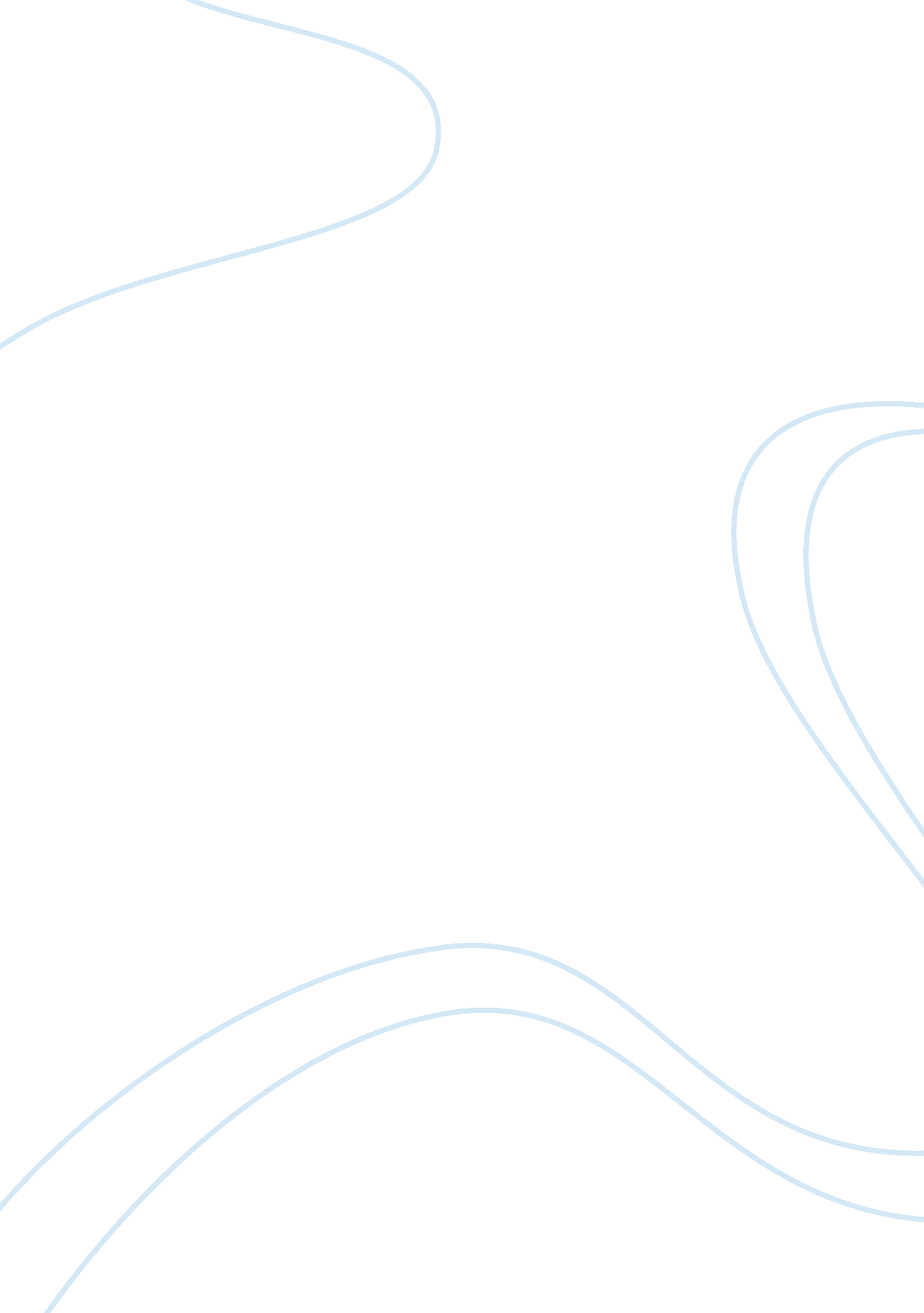 Innovation in nursing discussion board phaseHealth & Medicine, Nursing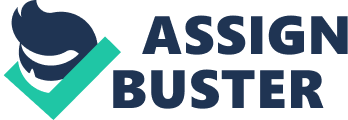 Innovation in Healthcare and Introduction The healthcare industry in America has undergone massive proliferation of changes and strategic innovations that are directed towards improving and making better life quality, the value and rate of life expectancy, treatment choices and diagnostics of patients all over. This has further been made better by the increased technological adoption and innovation in the healthcare system. It is reported that by 2013, about $960 million had been channeled towards the healthcare by venture capitalists in terms of innovation and IT related innovations in the health sector (Harold, 2013). This was a three times increase from the amount that had been channeled by 2009, which is a huge marker of progress in the American healthcare. 
Strategic uses of innovation in healthcare 
Innovation in the American healthcare is vital and paramount. Two uses of innovation in healthcare can be derived from two conditions in the health status of the American population. To begin with, there is a financial pressure and squeeze on the healthcare industry, especially from the Affordable Care Act. The providers of healthcare are thus in dire need of creative strategies, ideas and innovations that can enable them keep on delivering high quality healthcare to the American population (Omachonu, 2010). Given the conditions, technological innovation is the most viable chance that they have. 
Secondly, combined with the cost of care is the aging population and dynamic changes in dietary practices of the American population, and lifestyles of people which expose them to deadly health conditions such as chronic diseases, obesity, heart diseases and diabetes. This, as Porte and Teisberg (2013) collectively note, results to a very big increase in volume of patients who require attention from the nurses. Innovations that will address the above two issues are therefore paramount, and although getting an innovation to be adopted is still a great challenge, it is very important for healthcare institutions to adopt the many available innovations. In addition to the above two, mobile and digital cloud technologies promise an improved health quality and patient care, especially with the ability to provide vital patient care and updated information, and as a result, even physicians have a chance to become better and more efficient (Porter and Teisberg, 2013; Omachonu, 2010). 
Ways to create innovation in nursing practices 
Having mentioned the increased use and adoption of technology, there are two examples of innovations that can be forwarded here. 
A personal health record that is electronic would be a wise choice in improving the quality of patient care. Such a platform would enable patients and other consumers to share their personal information concerning their health records and issues, albeit selectively. At such, the patients can share information where the patients can learn from each other, know what practices to avoid, share their recovery processes among other important information. This electronic record can be a mobile platform and will definitely improve the work of nurses and the level and quality of patient care. 
Another way that innovations in nursing practices can be created is by developing an electronic platform where physicians, nurses and all healthcare providers, including those in community health services can be able to share healthcare related information. This information, however, has to be from sources that are verifiable and are from trusted sources (Harold, 2013). A clinician health record solution shall aid in enriching the nurses with knowledge and information concerning different health related issues that face the American population. If nurses and clinicians are able to share information on preventive measures of obesity, diabetes and other health issues, they can comfortably enlighten their patients. In addition, they can share knowledge and information on programs that can help the American population and thus improve the healthcare of the American population. 
Conclusion 
The above are just a few of the uses of innovation and examples of innovation strategies that can be employed in the nursing environment. These two and others available can all be sued towards improving and providing better patient care in America. With the wide use and increasing technology, healthcare can definitely change through suitable and strategic innovation. 

References 
Harold, T. (2013). Technology and the future of healthcare. Journal of Public Health Research, 2(3), 160-167. 
Omachonu, V. (2010). Innovation in healthcare delivery systems: A conceptual framework. Retrieved from < http://www. innovation. cc/scholarly-style/omachonu_healthcare_3innovate2. pdf>. 
Porter, M., & Teisberg, E. (2013). Redefining healthcare: Creating value based competition on results. Harvard: Harvard Business Press. 